Republika ng Pilipinas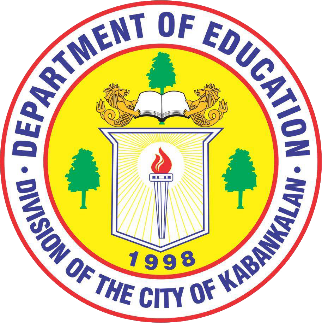 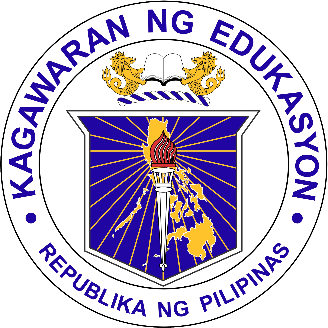 Republic of the PhilippinesKagawaran ng EdukasyonDepartment of EducationREHIYON VI – KANLURANG VISAYASREGION VI – WESTERN VISAYASSANGAY NG LUNGSOD NG KABANKALANDIVISION OF KABANKALAN CITYPinatutunayan nito na si	This certifies that 	Learner Reference Number (LRN):  ay kasiya-siyang nakatupad sa mga kinakailangan sa Kurikulum ng Junior High School na itinakda para sa has satisfactorily completed the requirements of the Junior High School Curriculum prescribed forMataas na Paaralan ng Kagawaran ng Edukasyon, kaya pinagkalooban siya nitongSecondary Schools of the Department of Education and is therefore awarded this KATUNAYAN CERTIFICATENilagdaan sa Lungsod ng Kabankalan, Negros Occidental, Pilipinas nitong ika  ng  .Signed in Kabankalan City, Negros Occidental, Philippines on the  day of  .PunongguroPansangay na Tagapamanihala ng mga PaaralanPrincipal ISchools Division Superintendent